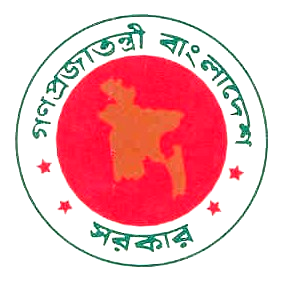 GOVERNMENT OF THE PEOPLE’S REPUBLIC OF BANGLADESHRequest for Application (RFA)Selection of Individual Consultant (National)(Time Based)Strengthening of BGD e-GOV CIRT ProjectBangladesh Computer CouncilInformation and Communication Technology DivisionICT Tower, Agargaon, Dhaka-1207									                             PS4Guidance Notes on the Use ofthe Standard Request for Application for Selectionof Individual Consultants (National)These guidance notes have been prepared by the CPTU to assist a Client in the preparation, using the Standard Request for Application (SRFA), for procurement of Individual Consultants (National). The Client should also refer to the Public Procurement Act 2006 (Act No 24 of 2006), and the Public Procurement Rules 2008, issued to supplement the Act available on CPTU’s website: www.cptu.gov.bd/. All concerned are advised to refer to the aforementioned Act and Rules while participating in any selection process of Consultants.Individual Consultants shall be employed in accordance with Section 38 of the Public Procurement Act 2006 and Rule 112 & Rule 104(d) of the Public Procurement Rule 2008 for assignments for which the qualifications and experience of the individual are the overriding requirements and no team of staff and no additional professional support are required.This document shall be used when a Procuring Entity (the Client) wishes to select an Individual Consultant (National) for assignments for which the qualifications and experience of the individual are the overriding requirement, for which remuneration is being determined on the basis of the time actually spent by the Consultant in carrying out the services.Time-based Contracts are recommended when the Scope of the Services cannot be established with sufficient precision, or the duration and quantity of Services depends on variables that are beyond the control of the Consultant, or the output required of the consultants is difficult to assess. Consultant’s remuneration is based on (i) agreed unit rates for the Consultant multiplied by the actual time spent by him/her in executing the assignment, and (ii) reimbursable expenses using actual expenses and/or agreed unit prices. This type of Contract requires the Client to closely supervise consultants and to be involved in the daily execution of the assignment.SRFA (PS4) has been designed to suit the particular needs of procurement within Bangladesh, and has four (4) Sections, of which Section 1: Information to the Applicants and the Contract Agreement in Section 4 must not be altered or modified under any circumstances. The Client addresses its specific needs through the Section 2: Terms of Reference (TOR). The way in which an Applicant expresses his/her interest is by completion and submission of the Application Forms in Section 3.Guidance notes in brackets and italics are provided for both the Client and the Applicants and as such the Client should carefully decide what notes need to remain and what other guidance notes might be required to assist the Applicant in preparing its Application submission; so as to minimize the inept Selection process.SRFA (PS4), when properly completed will provide all the information that an Individual Consultant (National) needs in order to prepare and submit an Application. This should provide a sound basis on which the Client can fairly, transparently and accurately carry out an evaluation process on the application submitted by the Individual Consultant.SRFA (PS4) duly tailored may also be used for the purpose of Single Source Selection Method. The following briefly describes the Section of SRFA (PS4) and how a Client should use these when preparing a particular request for Applications.Section 1:	Information to the Applicants This Section provides relevant information to help Consultants prepare their Applications. Information is also provided for submission, opening, and evaluation of Applications and on the award of Contract. This Section also contains the criteria for selection of suitable Applicant The text of the clauses in this section shall not be modified.Section 2.	Terms of ReferenceThis section defines clearly the Objectives, Goals, and Scope of the assignment, and provides background information (including a list of existing relevant studies and basic data) to enable the Individual Consultant to clearly understand the assignment. This section lists the Services and surveys that may be necessary to carry out the assignment and the expected outputs (for example, reports, data, maps, surveys); it also clearly defines the Client’s and Consultants’ respective responsibilities.Section 3.	Application FormsThis section provides the standard format that permits the requested information to be presented in a clear, precise and readily available manner and allows the Client to readily understand and evaluate Applications in accordance with the pre-disclosed criteria. The completed forms will indicate details of the Applicant’s qualifications and experience best suited to the specific assignment.Section 4.	Contract Agreement FormsThe Form of Contract Agreement which, once completed and signed by the Client and the Consultant clearly defines the Client’s and Consultants’ respective responsibilities. The Annexes to the formal Contract include a Description of the Services, the Reporting Schedule and Cost estimates of Services.Table of ContentsSection 1.  Information to the ApplicantsGeneralSection 2.  Terms of ReferencesThe ‘Terms of reference’ as stated in Section 2, shall be modified at the time of Negotiation as “Description of Services” in ANNEX ‘A’ of the Contract Agreement.___________________________________________________________________________ToR of Individual Consultant for BGD e-GOV CIRTআইটি অডিটর বিসিসি ও সরকারি ডাটা সেন্টার এবং সরকার কর্তৃক নির্ধারিত অন্য কোন তথ্য প্রযুক্তি ভিত্তিক অবকাঠামোর নিরাপত্তা বিধানের জন্য নিয়মিত আইটি অডিট করা। উক্ত অডিট-এ চিহ্নিত দূর্বলতা দূরীকরণ করার পরামর্শ প্রদান সহ দূর্বলতা দূরীকরণ নিশ্চিত করা। আর্ন্তজাতিকভাবে স্বীকৃত রীতি-নীতি অনুযায়ী বাঙলাদেশের জন্য আইটি অডিটের মানদন্ড ও পদ্ধতি প্রস্তুতকরণ। মূল দায়িত্বাবলী :আইটি অডিটর নিম্নোক্ত কাজের জন্য দায়িত্ব প্রাপ্ত হবে:অডিট পরিকল্পনা এবং রিপোর্টিং কার্যক্রমে সহায়তা করা।অডিট সমন্বয়করণ এবং প্রতিষ্ঠানের মধ্যে অডিট কার্যক্রম চালনা।গুরুতর ঝুঁকি সনাক্তকরণ এবং ঝুঁকি মোকাবেলার সংশোধনমূলক পদক্ষেপ সুপারিশ।অডিট কার্যক্রমের পরিধি নির্ধারণ করা এবং অডিট সম্পূর্ণ করার জন্য প্রয়োজনীয় সময় নির্ধারণ করা।বিশেষ অডিট চলাকালে কার্যকর ভূমিকা পালন করা ও অডিট কার্যক্রম পরিচালনা করা;অডিট কার্যক্রম সম্পন্ন করার জন্য সকল কর্মীদের প্রয়োজনীয় নির্দেশনা প্রদান করা;অডিট প্রতিবেদন রিভিউ করা এবং প্রয়োজনীয় ব্যবস্থা গ্রহণ করা;অডিট সম্পর্কিত স্টেকহোল্ডারদের জন্য যোগাযোগ মাধ্যম (অভ্যন্তরীণ, বহিরাগত ও ব্যবসায়িক সহযোগী) হিসেবে কাজ করা;অডিটের উদ্দেশ্য, সুযোগ, ফলাফল, সিদ্ধান্ত ও ব্যবস্থাপনা প্রতিবেদন প্রকাশ করা;সকল অডিট কার্যক্রম পরিচালনার ক্ষেত্রে মৌখিক ও লিখিত প্রতিবেদনগুলো সংরক্ষন করা।দক্ষতা বৃদ্ধির জন্য অডিট পদ্ধতির প্রয়োজনীয় সংশোধন সুপারিশ করা;সিস্টেম নিয়ন্ত্রনের পর্যাপ্ততা মূল্যায়ন ও উন্নতি সুপারিশ করা;ISO 27001:2013 ও ISO 20000 মানদন্ডের আলোকে অডিট পদ্ধতিগুলো পরিচালনা করা এবং নিয়ন্ত্রণ কাঠামো পর্যালোচনা ও বিশ্লেষণ করে অডিট কার্যক্রম (অভ্যন্তরীণ, বহিরাগত) পরিচালনা করা।অডিট প্রতিবেদনের সারাংশ যথাসময়ের প্রস্তুত ও উপস্থাপন করা।যোগ্যতা ও অভিজ্ঞতা :CSE/CS/EEE/ECE বা সমমানের স্নাতকোত্তর ডিগ্রী সহ ন্যূনতম ১০ (দশ) বছরের কাজ করার অভিজ্ঞতা;ডাটা সেন্টার, নিরাপত্তা, ইথারনেট, টিসিপি / আইপি এবং রাউটিংসহ নেটওয়ার্কিং প্রযুক্তি এবং প্রোটোকল সম্বন্ধে বাস্তব জ্ঞান;অডিট কার্যক্রম পরিকল্পনা, পরিচালনা ও বিশ্লেষণের অভিজ্ঞতা;নিম্নলিখিত সার্টিফিকেটসমূহের মধ্যে কমপক্ষে ২ টি টেকনিক্যাল সার্টিফিকেট থাকা আবশ্যক CISA/Equivalent, ISO 27001 Lead Auditor, CISM, CGEIT , GSNA নিম্নলিখিত সার্টিফিকেটসমূহের মধ্যে কমপক্ষে ২টি ম্যানেজমেন্ট সার্টিফিকেট থাকা আবশ্যক: Project Management Professional (PMP), PRINCE2 Practitioner, CISSP, ITIL, COBIT5.রিপোর্টিং ব্যবস্থাআইটি অডিটর প্রকল্প পরিচালক এবং সিনিয়র টেকনিক্যাল স্পেশালিস্ট (ডিজিটাল নিরাপত্তা) এর তত্ত্বাবধান ও নির্দেশিকায় প্রকল্প পরিচালককে সহায়তা এবং রিপোর্ট করবে।৫.	নিয়োগপ্রাপ্ত কে প্রদত্ত সুবিধাগুলিআইটি অডিটর উপযুক্ত অফিস স্পেস এবং কার্য সম্পাদনে প্রয়োজনীয় অন্যান্য সংশ্লিষ্ট (আসবাবপত্র, স্টেশনারিজ ইত্যাদি) প্রাপ্য হবেন।৬.	রিপোর্টিং প্রয়োজনীয়তা/ডেলিভারেবলআইটি অডিটর নিম্নলিখিত রিপোর্টিং প্রয়োজনীয়তা/ডেলিভারেবল রয়েছে, তবে তা সীমাবদ্ধ নয়মাসিক কর্ম পরিকল্পনা এবং অগ্রগতি প্রতিবেদনবার্ষিক প্রতিবেদনপ্রয়োজনীয় অন্যান্য প্রতিবেদনরিস্ক এনালিস্টরিস্ক এনালিস্টের দায়িত্ব হল নেটওয়ার্ক, ক্লাউড কম্পিউটিং বা স্থানীয়ভাবে স্থাপিত কম্পিউটার সিস্টেমের সাথে জড়িত সম্ভাব্য ঝুঁকির বিষয়ে পর্যালোচনা করে, কীভাবে ঝুঁকিগুলির বিরুদ্ধে কোন সংস্থাকে সুরক্ষিত করা যায় সে বিষয়ে পরামর্শ দেয়া। বিভিন্ন Risk Analysis ফ্রেমওয়ার্ক ব্যবহার করে রিস্ক মিটিগেশনের নিমিত্তে উপযোগী ফায়ারওয়াল, নিরাপত্তা সফটওয়ার এবং ডেটা এনক্রিপশনসহ অন্যান্য আত্মরক্ষামূলক পদক্ষেপ চিহ্নিত করা। প্রতিষ্ঠানের আইটি নিরাপত্তা ভঙ্গ সনাক্তকরণ এবং অননুমোদিত অনুপ্রবেশের উৎস চিহ্নিত করে সে বিষয়ে পরামর্শ দেয়া।মূল দায়িত্বাবলী :আইটি সম্পর্কিত ঝুঁকি সনাক্ত করা; সনাক্তকৃত ঝুঁকির সম্ভাবনা ও তার প্রভাব চিহ্নিত করা;সিস্টেমের দূর্বলতা সনাক্ত করা ; তথ্য ঝুঁকি নিয়ন্ত্রণ করার জন্য উপযুক্ত কন্ট্রোল নির্ণয় করা;উপযোগী ফায়ারওয়াল, নিরাপত্তা সফটওয়্যার এবং ডেটা এনক্রিপশন সহ অন্যান্য আত্মরক্ষামূলক পদক্ষেপ চিহ্নিত করা;প্রতিষ্ঠানের আইটি নিরাপত্তা ভঙ্গ সনাক্তকরণ এবং অননুমোদিত অনুপ্রবেশের উৎস চিহ্নিত করা;রিস্ক পসচার (Posture) উন্নত করার উপায় চিহ্নিত করা; বিদ্যমান বা নতুন  সেবা সম্পর্কিত প্রযুক্তিগুলোর ঝুঁকি মূল্যায়ন করা; অবশিষ্ট ঝুঁকি  সমূহের অ্যাসেসমেন্ট ও মূল্যায়ন;নিরাপত্তা সম্পর্কিত পলিসি, প্রক্রিয়া এবং পদ্ধতি মূল্যায়ন; ডাটা দূর্বলতা, ডাটা কমিউনিকেশন ঝুঁকি, বিসিপি এবং কমপ্লান্স ঝুঁকি অবিরত মূল্যায়ন করা; ঝুঁকি কমানো বা হ্রাস করা জন্য সমাধান তৈরি করা;ডেটা সেন্টার গ্রাহকদের পরামর্শ প্রদান করে যা তাদেরকে ঝুঁকি ব্যবস্থাপনা সিদ্ধান্ত নিতে সহায়তা করবে;খরচের ন্যায়সঙ্গতার কথা বিবেচনা করে ক্ষতি হ্রাসের প্রস্তাব প্রদান করা;অবকাঠামো এবং অ্যাপ্লিকেশন প্যাচিং সংক্রান্ত পরামর্শ প্রদান;যোগ্যতা ও অভিজ্ঞতা :ন্যূনতম CS/CSE/ECE বিষয়ে স্নাতকোত্তর ডিগ্রীসহ ন্যূনতম ০৮ (আট) বছর কাজ করার বাস্তব অভিজ্ঞতা;তথ্য নিরাপত্তার মানসমূহ (যেমন, ISO 17799/27001/27005, ইত্যাদি) সম্বন্ধে সম্যক ধারনা থাকা আবশ্যক; এছাড়াও তথ্য নিরাপত্তা, তথ্য গোপনীয়তা, ঝুঁকি সনাক্তকরণ এবং বিশ্লেষণের জন্য অ্যাপ্লিকেশন, ডাটাবেস, নেটওয়ার্ক নিরাপত্তা নীতিমালা জানা আবশ্যক;প্রশাসনিক, Communication ও  Project Management এ দক্ষতা থাকতে হবে;নিম্নলিখিত সার্টিফিকেটসমূহের মধ্যে কমপক্ষে ২ (দুই)টি টেকনিক্যাল সার্টিফিকেট থাকা আবশ্যক: C|CISO,  CRISC,  ISO 27005 Risk Management, Information Systems Security Management Professional (ISSMP), C|RiSP নিম্নলিখিত সার্টিফিকেটসমূহের মধ্যে কমপক্ষে ২টি ম্যানেজমেন্ট সার্টিফিকেট থাকা আবশ্যক: ISO 27001 Lead Auditor, CISSP, COBIT5, ITIL, PMP.রিপোর্টিং ব্যবস্থারিস্ক এনালিস্ট সিনিয়র টেকনিক্যাল স্পেশালিস্ট (ডিজিটাল নিরাপত্তা) এর তত্ত্বাবধান ও নির্দেশিকায় প্রকল্প পরিচালককে সহায়তা এবং রিপোর্ট করবে।নিয়োগপ্রাপ্ত কে প্রদত্ত সুবিধাগুলিরিস্ক এনালিস্টকে উপযুক্ত অফিস স্পেস এবং কার্য সম্পাদনে প্রয়োজনীয় অন্যান্য সংশ্লিষ্ট (আসবাবপত্র, স্টেশনারীজ ইত্যাদি) প্রদান করা হবেরিপোর্টিং প্রয়োজনীয়তা/ডেলিভারেবলরিস্ক এনালিস্টের নিম্নলিখিত রিপোর্টিং প্রয়োজনীয়তা/ডেলিভারেবল রয়েছে, তবে তা সীমাবদ্ধ নয়মাসিক কর্ম পরিকল্পনা এবং অগ্রগতি প্রতিবেদনবার্ষিক প্রতিবেদনপ্রয়োজনীয় অন্যান্য প্রতিবেদনসার্ট সিস্টেম ও ওয়েব অ্যাডমিনিস্ট্রেটরসার্ট সিস্টেম ও ওয়েব অ্যাডমিনিস্ট্রেটর মূলত ওয়েব সাইট কাঠামো, বিন্যাস এবং ব্যবহারের জন্য সামগ্রিক নীতি এবং পদ্ধতিগুলোর বিকাশ ও প্রয়োগ করা এবং ওয়েব সাইটকে নিয়মিত হালনাগাদ করা এবং সংঘটিত বিভিন্ন কার্যক্রমগুলোকে প্রচার করা। প্রয়োজনীয় বিশ্লেষণ করে ওয়েব সিস্টেমের নকশা প্রনয়ণ এবং অন্যান্য কর্মীদের কার্যক্রম তত্ত্বাবধান করে থাকে।মূল দায়িত্বাবলী:দক্ষতার ভিত্তিতে প্রাথমিক সহায়তা প্রদান করা।অ্যাক্সেস ও তথ্য নিরাপত্তার প্রয়োজনীয়তা বিশ্লেষণ করে ওয়েব সিস্টেম নির্দিষ্টকরণ; অবকাঠামো সিস্টেমের নকশা প্রনয়ণ;সিস্টেম পর্যবেক্ষণ এবং বিশ্লেষণ, টিউনিং দ্বারা ওয়েব সিস্টেম কর্মক্ষমতা বজায় রাখা;প্রাথমিক তথ্য এন্ট্রি এবং আসন্ন তথ্য সাজানো এবং তথ্যের অগ্রাধিকার প্রদান করা;সিস্টেম অ্যাডমিনিস্ট্রেশন, টেকনিক্যাল ম্যানেজমেন্ট, প্রভিশনিং করা;ওয়েব সিস্টেম আপগ্রেড করা, টেস্টিং ও মূল্যায়ন করা, নতুন সফটওয়্যার ইনস্টল।যোগ্যতা ও অভিজ্ঞতা :কম্পিউটার প্রকৌশলে  স্নাতক/ স্নাতকোত্তর ডিগ্রী;ন্যূনতম ৫ (পাঁচ) বছরের ওয়েব অ্যাডমিনিস্ট্রেশনের অভিজ্ঞতা;বিভিন্ন প্রোগ্রামিং ভাষায় দক্ষতা থাকতে হবে;প্রশাসনিক, Communication ও  Project Management এ দক্ষতা থাকতে হবে;প্রোগ্রামিং-এ সার্র্টিফিকেশন অতিরিক্ত যোগ্যতা হিসেবে বিবেচিত হবে।CCNA, System Architect দের অগ্রাধীকার দেয়া হবে।রিপোর্টিং ব্যবস্থাওয়েব অ্যাডমিনিস্ট্রেটর সিনিয়র টেকনিক্যাল স্পেশালিস্ট (ডিজিটাল নিরাপত্তা) এর তত্ত্বাবধান ও নির্দেশনায় প্রকল্প পরিচালককে সহায়তা এবং রিপোর্ট করবে।নিয়োগপ্রাপ্ত কে প্রদত্ত সুবিধাগুলিওয়েব অ্যাডমিনিস্ট্রেটর উপযুক্ত অফিস স্পেস এবং কার্য সম্পাদনে প্রয়োজনীয় অন্যান্য সংশ্লিষ্ট (আসবাবপত্র, স্টেশনারীজ ইত্যাদি) প্রাপ্য হবেন।রিপোর্টিং প্রয়োজনীয়তা/ডেলিভারেবলওয়েব অ্যাডমিনিস্ট্রেটর নিম্নলিখিত রিপোর্টিং প্রয়োজনীয়তা/ডেলিভারেবল রয়েছে, তবে তা সীমাবদ্ধ নয়মাসিক কর্ম পরিকল্পনা এবং অগ্রগতি প্রতিবেদনবার্ষিক প্রতিবেদনপ্রয়োজনীয় অন্যান্য প্রতিবেদনএপ্লিকেশন ডেভেলপার (ই-সার্ভিস)এপ্লিকেশন ডেভেলপার (ই-সার্ভিস) সফটওয়্যার কম্পোনেন্ট ও তার অন্তর্ভুক্ত উপ-কম্পোনেন্ট তৈরী, রক্ষণাবেক্ষণ এবং পরিচালনার দায়িত্ব পালন করবেন। বিভিন্ন উন্নয়নমূলক কার্যক্রমের স্বার্থে সফটওয়্যারের ব্যবহার ও প্রয়োগ নিশ্চিত করবেন। মূল দায়িত্বাবলী:সফটওয়্যারের গুণগত মান বজায় রাখা। সফটওয়্যার এপ্লিকেশনের সাথে সামগ্রিক কম্পিউটিং এনভায়রনমেন্ট, ডকুমেন্টেশন, টেস্টিং, পরিচালনা এবং সফটওয়্যার আপডেট এর সমন্বয় করা;সফ্টওয়্যার সল্যুশন বাস্তবায়নের জন্য বিস্তারিত পরিকল্পনা উপস্থাপন করা। এছাড়াও ভাষা, মাধ্যম ও রিসোর্সের প্রয়োজনীয়তা নির্ধারণ;কোডিং, টেস্টিং এবং ডকুমেন্টেশন সহ ডিজাইন বাস্তবায়ন;ক্রস-প্লাটফর্ম সমন্বয় ও প্রয়োজনীয় রিসোর্সের সহজলভ্যতা নিশ্চিত সহ এপ্লিকেশন ডেপ্লয় করা;ব্যবহারকারীর প্রয়োজনীয়তার প্রতি লক্ষ্য রেখে ডিবাগিং ও আপডেট সহ কোডের রক্ষনাবেক্ষন করা;ডেভেলপমেন্ট জীবনচক্রের সর্বত্র প্রত্যাশা ও বৈশিষ্টের অগ্রাধিকারের ভিত্তিতে ইন্টারনেট/ইন্ট্রানেট এপ্লিকেশন গুলোর ব্যবহারকারীর ইন্টারফেস গুলি ডিজাইন ও ডেভলপ করা;কাস্টম ডেভেলপমেন্ট ও ক্রয় বিকল্পগুলির সুবিধাগুলি এবং অসুবিধাগুলির তুলনা করে সিস্টেম সল্যুশন সুপারিশ করা;এপ্লিকেশন সমন্বয়ের স্বার্থে ডাটাবেস আর্কিটেকচার এবং সার্ভার স্ক্রিপ্টিং ডিজাইন করা। নেটওয়ার্ক সিস্টেম, সার্চ ইঞ্জিন এবং তথ্য সার্ভারগুলি অধ্যায়ন ও তাদের সাথে যোগাযোগ স্থাপন করা;প্রয়োজনীয়তা, সময়সূচী এবং কার্যক্রম সমন্বয় দ্বারা অ্যাপ্লিকেশন ডেভেলপ করা। টীম মিটিংয়ে অবদান রাখা। একাধিক পরিবেশে ও অপারেটিং প্ল্যাটফর্মে ডেভেলপমেন্ট ও বাস্তব সমস্যা পর্যালোচনা করা;ব্যবহারকারীদের  সুবিধার্থে ডকুমেন্টেশন ও সহায়ক সরঞ্জাম ডেভেলপ এবং নিত্যনতুন ইন্টারনেট/ইন্ট্রানেট টেকনোলজি ও সফটওয়ারের গবেষণা করা। শিক্ষাগত সুযোগে অংশগ্রহণ করা। পেশাগত প্রকাশনা পড়া। যোগ্যতা ও অভিজ্ঞতা :নূন্যতম Bachelor Degree in Computer Science/Computer Science  and  Engineering সফটওয়্যার ইন্ডাস্ট্রিতে ন্যূনতম তিন থেকে পাঁচ (৩-৫ ) বছরের অভিজ্ঞতাJAVA Spring ফ্রেমওয়ার্ক বাস্তবায়নের বিষয়ে বাস্তব অভিজ্ঞতা;NDA (National Digital Architecture) ফ্রেমওয়ার্ক বিষয়ে বাস্তব অভিজ্ঞতা;রিপোর্টিং ব্যবস্থাএপ্লিকেশন ডেভেলপার (ই-সার্ভিস), সিনিয়র টেকনিক্যাল স্পেশালিস্ট (সফট্ওয়্যার ও ই-সার্ভিস)-এর তত্ত্বাবধান ও নির্দেশিকায় প্রকল্প পরিচালককে সহায়তা এবং রিপোর্ট করবে।নিয়োগপ্রাপ্ত কে প্রদত্ত সুবিধাগুলিএপ্লিকেশন ডেভেলপার (ই-সার্ভিস) উপযুক্ত অফিস স্পেস এবং কার্য সম্পাদনে প্রয়োজনীয় অন্যান্য সংশ্লিষ্ট (আসবাবপত্র, স্টেশনারীজ ইত্যাদি) প্রাপ্য হবেন।রিপোর্টিং প্রয়োজনীয়তা/ডেলিভারেবলএপ্লিকেশন ডেভেলপার (ই-সার্ভিস) নিম্নলিখিত রিপোর্টিং প্রয়োজনীয়তা/ডেলিভারেবল রয়েছে, তবে তা সীমাবদ্ধ নয়মাসিক কর্ম পরিকল্পনা এবং অগ্রগতি প্রতিবেদনঅডিট প্রতিবেদন পর্যবেক্ষন করা।বার্ষিক প্রতিবেদনপ্রয়োজনীয় অন্যান্য প্রতিবেদন                                          ডেটা সেন্টার (ডিসি) অপারেশনস ম্যানেজারঅপারেশনস ম্যানেজার জাতীয় ডাটা সেন্টারের দৈনন্দিন অপারেশন ব্যবস্থাপনা নির্বাহ করবেন। ডাটা সেন্টার অপারেশনস ম্যানেজার হিসেবে নিয়োগপ্রাপ্ত প্রকৌশলী এবং প্রযুক্তিবিদগণ ডেটা সেন্টারের সকল অপারেশনগুলির পরিচালনার জন্য জবাবদিহিতা থাকবে।মূল দায়িত্বাবলী:ডেটা সেন্টার (ডিসি) অপারেশনস ম্যানেজার নিম্নলিখিত জন্য দায়ী থাকবে:জাতীয় ডাটা সেন্টারের (এনডিসি) 200+ সার্ভারগুলির সমন্বিত অপারেশন নিশ্চিত করা, নেটওয়ার্কিং সংগ্রহস্থলসহ এর নিরাপত্তা, প্রাপ্যতা এবং বৃদ্ধি পরিকল্পনা;টীমকে প্রযুক্তিগত আইটি অবকাঠামোগত সুবিধা প্রদানের জন্য সংগঠিত করা;প্রয়োজনীয় সেবা মাত্রা অর্জনে ডিজাইন করা;ডেটা সেন্টার অপারেশনের জন্য কাজ-প্রবাহ এবং মধ্যস্থতাগুলি পরিচালনা ও উন্নতকরন;কর্মক্ষেত্রের সময়সূচী প্রণয়ন করা (স্থায়ী এবং আউটসোর্স উভয়); বিক্রেতা ব্যবস্থাপনা এবং পর্যবেক্ষণ;তথ্য কেন্দ্রের সমস্ত প্রাসঙ্গিক মান, নীতি এবং পদ্ধতির সাথে সঙ্গতিপূর্ণ হয় তা নিশ্চিত করা, বিশেষ করে ISO 20000 এবং ISO 27001;ডেটা সেন্টারের পরিবেশ স্থিতিশীল এবং প্রতিক্রিয়াশীল রাখতে অ্যাপ্লিকেশন, সার্ভার, ডেটা স্টোরেজ ব্যাকআপ সেবা এবং সফ্টওয়্যার বিতরণ করা;নেটওয়ার্কগুলির নিরাপত্তা নিশ্চিতকরণে প্রধান ভূমিকা পালন করা;ডেটাবেজসহ একটি সুরক্ষিত অবকাঠামো তৈরী করা ;দুর্যোগ পুনরুদ্ধারের উদ্যোগের নেতৃত্ব প্রদান করা; নতুন প্রযুক্তি মূল্যায়ন;24 x 7 অন-কল সাপোর্ট প্রদান করা ;সার্ভিস ডেলিভারি বাড়ানো এবং খরচ কমানোর জন্য প্রসেস ডেভেলপমেন্ট এবং বাস্তবায়ন; বহিরাগত / অভ্যন্তরীণ ক্লায়েন্টদের জন্য একটি ক্রমবর্ধমান পয়েন্ট হিসাবে কাজ করা;ডকুমেন্টেশন মান নিশ্চিত করা; সম্মতিপত্র অনুযায়ী সেবা অঙ্গীকার এবং KPIs / লক্ষ্যমাত্রা অর্জন।যোগ্যতা ও অভিজ্ঞতা :ন্যূনতম CS/CSE/ECE/EEE বিষয়ে ন্যূনতম স্নাতক ডিগ্রী;তথ্য কেন্দ্র অপারেশন পরিচালনার সাম্প্রতিক অভিজ্ঞতাএকটি হাই-সেগমেন্টে নেটওয়ার্ক স্থাপনের সাম্প্রতিক অভিজ্ঞতা এবং ডিস্ট্রিবিউশন নিরাপত্তার উপর ফোকাসআইটি টেকনিক্যাল ইনফ্রাস্ট্রাকচারের ন্যূনতম সাত (৭) বছরের অভিজ্ঞতামাইক্রোসফট সার্ভার অপারেটিং সিস্টেম, লিনাক্স অপারেটিং সিস্টেম, রাউটিং-ফায়ারওয়াল এবং আইপি নেটওয়ার্ক সহ বিভিন্ন পরিবেশে পরিচালনার দৃঢ় অভিজ্ঞতা।টেকনোলজিস, স্টোরেজ এরিয়া নেটওয়ার্ক (স্যান), মাল্টি সাইট ডেটা নেটওয়ার্ক, ইউনিফাইড কমিউনিকেশন্স, এমএস এসকিউএল সার্ভার, ওরাকল ডাটাবেস, মাইএসকিউএল ডেটাবেস এবং ভার্চুয়ালাইজেশনে অভিঙ্গতা থাকতে হবে;আইএসও 27001 বা অন্যান্য নিরাপত্তা এবং সম্মতি সম্পর্কিত অভিজ্ঞতা; ২৪/৭ সমর্থন (Support) সহ পূর্ববর্তী কাজের অভিজ্ঞতা; ডেটা সেন্টার ডিজাইন এবং ইনস্টলেশন; FC স্যুইচিং এবং জোনিং সহ ডাটা স্টোরেজ আর্কিটেকচার; ফায়ারওয়াল, রাউটিং এবং স্যুইচিং টেকনোলজির সাথে অভিজ্ঞতা;উইন্ডোজ অ্যাক্টিভ ডিরেক্টরি এবং এলডিএপি ; শেল প্রোগ্রামিং, কোল্ড ফিউশন, এসকিউএল সাথে পরিচিতি; মেল এবং ওয়েব নিরাপত্তা গেটওয়ে পণ্যের অভিজ্ঞতা; দূরবর্তী অ্যাক্সেস ডিজাইন- RDP, VNC, ভিপিএন; আইপিএস এবং সিআইএম সহ নিরাপত্তা পর্যবেক্ষণ এবং সচেতনতা কৌশল; রিপোর্টিং ব্যবস্থাডেটা সেন্টার (ডিসি) অপারেশনস ম্যানেজার প্রকল্প পরিচালকের নির্দেশিকায় সহায়তা এবং রিপোর্ট করবে।নিয়োগপ্রাপ্ত কে প্রদত্ত সুবিধাগুলিডেটা সেন্টার (ডিসি) অপারেশনস ম্যানেজারকে উপযুক্ত অফিস স্পেস এবং কার্য সম্পাদনে প্রয়োজনীয় অন্যান্য সংশ্লিষ্ট (আসবাবপত্র, স্টেশনারীজ ইত্যাদি) প্রদান করা হবেরিপোর্টিং প্রয়োজনীয়তা/ডেলিভারেবলডেটা সেন্টার (ডিসি) অপারেশনস ম্যানেজার নিম্নলিখিত রিপোর্টিং প্রয়োজনীয়তা/ডেলিভারেবল রয়েছে, তবে তা সীমাবদ্ধ নয়মাসিক কর্ম পরিকল্পনা এবং অগ্রগতি প্রতিবেদনবার্ষিক প্রতিবেদনপ্রয়োজনীয় অন্যান্য প্রতিবেদনডাটা সেন্টার হার্ডওয়্যার ইঞ্জিনিয়ারডাটা সেন্টার হার্ডওয়্যার ইঞ্জিনিয়ার মূলত জাতীয় ডাটা সেন্টার পরিচালনার জন্য যথাযথ পদক্ষেপ এবং ভবিষ্যৎ পরিকল্পনা নিশ্চিত করা প্রকল্পের টেকনিক্যাল ও নন-টেকনিক্যাল কর্মকর্তাদের ডাটা-সেন্টার সম্পর্কিত কর্মপন্থা বিষয়ক প্রযুক্তিগত দিকনির্দেশনা এবং প্রশিক্ষণ প্রদান এবং সমস্ত ডাটা-সেন্টারের অবকাঠামো রক্ষণাবেক্ষণ নিশ্চিতকরণ। তিনি প্রকল্প পরিচালকের অধীনে প্রকল্পের ই-গভর্নমেন্ট টীম লিডার ও টেকনিক্যাল স্পেশালিষ্ট গনের তত্ত্বাবধানে নিন্মলিখিত দায়িত্বসমূহ পালন করবেন:মূল দায়িত্বাবলী:জাতীয় ডাটা সেন্টার পরিচালনার জন্য যথাযথ পদক্ষেপ এবং ভবিষ্যৎ পরিকল্পনা নিশ্চিত করাপ্রকল্পের টেকনিক্যাল ও নন-টেকনিক্যাল কর্মকর্তাদের ডাটা-সেন্টার সম্পর্কিত কর্মপন্থা বিষয়ক প্রযুক্তিগত দিকনির্দেশনা এবং প্রশিক্ষণ প্রদানসমস্ত ডাটা-সেন্টারের অবকাঠামোর উপর নজরদারি এবং রক্ষণাবেক্ষণ নিশ্চিতকরণপ্রয়োজনের প্রেক্ষিতে স্টেকহোল্ডারদের সাপ্তাহিক/মাসিক এবং বিশেষ প্রতিবেদন প্রদানসকল প্রয়োজনীয় অ্যাপ্লিকেশন এবং ফার্মওয়ার প্যাচ সার্ভারে ইন্সটলেশন, আপগ্রেডেশন এবং মেইনটেনেন্স নিশ্চিতকরণজাতীয় ডাটা সেন্টারের গুরুত্বপূর্ণ তথ্যসমূহের ব্যাকআপ সংরক্ষণ এবং ডিজাস্টার রিকভারি সেন্টারের সাথে সামঞ্জস্যতা নিশ্চিতকরণজাতীয় ডাটা সেন্টারের প্রযুক্তিগত এবং ঠিকাদারি প্রতিষ্ঠানের সাথে চুক্তি সম্পর্কিত তথ্যাদি পর্যালোচনা এবং যথাযথ ব্যবস্থা গ্রহণ করানথিভুক্ত দৈনিক কার্যপ্রণালী ও নীতি, পর্যবেক্ষণ সরঞ্জাম ও তার নির্দেশিকা এবং সমস্যা সংক্রান্ত টিকেট ব্যবস্থাপনা ও তার নির্দেশিকা অনুসরণ করা২৪/৭ ভিত্তিতে জাতীয় ডাটা সেন্টারের সিকিউরিটি নিশ্চিতকরণ এবং প্রয়োজনের প্রেক্ষিতে ঠিকাদারি প্রতিষ্ঠানের সাথে সার্বক্ষণিক যোগাযোগ নিশ্চিত করাপ্রকল্প বাস্তবায়নকারী ইউনিটের অনুরোধের প্রেক্ষিতে সংশ্লিষ্ট দপ্তরসমূহকে সেবা প্রদানশিক্ষা এবং অভিজ্ঞতান্যূনতম CS/CSE/ECE/EEE বিষয়ে ন্যূনতম স্নাতক ডিগ্রী;ডেটা সেন্টার অবকাঠামোর অপারেশন ও মেইনটেনেন্স কাজে ন্যূনতম তিন (০৩) বৎসরের অভিজ্ঞতা ;দক্ষ টীম মেম্বার হওয়া ও কমপ্লেক্স এনভায়রনমেন্টে কাজ করতে আগ্রহী;লিনাক্স ও ইউনিক্স অ্যাডমিনিস্ট্রেশনে যথেষ্ট জ্ঞান থাকা আবশ্যক;হার্ডওয়্যার ও নেটওয়ার্কের আর্কিটেকচার ট্রাবলসুটিং কাজের অভিজ্ঞতা;ক্লায়েন্ট সার্ভার এনভায়রনমেন্টে সিস্টেম ম্যানেজমেন্ট টুলসসমূহের কাজের বাস্তব অভিজ্ঞতাCisco, Brocade, Huawei network সমুহে কাজের বাস্তব অভিজ্ঞতা;বেসিক নেটওয়ার্ক সিকিউরিটি ও Cisco/Huawei Firewall/IPS নিয়ে কাজ বাড়তি যোগ্যতা হিসেবে গণ্য হবে।নিম্নের যে কোন একটি প্রফেশনাল সার্টিফিকেশন থাকতে হবে: : Cisco Certified Network Associate (CCNA), Cisco Certified Network Professional (CCNP), Brocade Certified Network Engineer (BCNE), Juniper Networks Certified Associate (JNCIA), Huawei Certified Network Associate (HCNA), and other certifications from Microsoft, Linux, IBM, Oracle, SUN, VMware, etc. Virtualization এবং SOA (যেমন VMware, ESX/vCenter/vSphere, NAS/SAN, and Blade) সম্বন্ধে ধারণা থাকতে হবে।রিপোর্টিং ব্যবস্থাডাটা সেন্টার হার্ডওয়্যার ইঞ্জিনিয়ার সিনিয়র টেকনিক্যাল স্পেশালিস্ট (ডিজিটাল নিরাপত্তা) এর নির্দেশিকায় প্রকল্প পরিচালককে সহায়তা এবং রিপোর্ট করবে।নিয়োগপ্রাপ্ত কে প্রদত্ত সুবিধাগুলিডাটা সেন্টার হার্ডওয়্যার ইঞ্জিনিয়ারদের উপযুক্ত অফিস স্পেস এবং কার্য সম্পাদনে প্রয়োজনীয় অন্যান্য সংশ্লিষ্ট (আসবাবপত্র, স্টেশনারীজ ইত্যাদি) প্রদান করা হবেরিপোর্টিং প্রয়োজনীয়তা/ডেলিভারেবলডাটা সেন্টার হার্ডওয়্যার ইঞ্জিনিয়ারদের নিম্নলিখিত রিপোর্টিং প্রয়োজনীয়তা/ডেলিভারেবল রয়েছে, তবে তা সীমাবদ্ধ নয়মাসিক কর্ম পরিকল্পনা এবং অগ্রগতি প্রতিবেদনবার্ষিক প্রতিবেদনপ্রয়োজনীয় অন্যান্য প্রতিবেদনপাবলিক রিলেশনস অফিসারএ পরামর্শ সেবার উদ্দেশ্য হল প্রকল্পের পাবলিক রিলেশনস ব্যবস্থাপনা কার্যক্রমে সহায়তা প্রদান করা। পাবলিক রিলেশনস ব্যবস্থাপনার নিয়মিত সকল কার্যক্রমে সহায়তা এবং প্রকল্প পাবলিক রিলেশনস ব্যবস্থাপনা সংক্রান্ত প্রতিবেদেনর খসড়া প্রস্তুত করাও এ পরামর্শ সেবার অন্তর্ভুক্ত। মূল দায়িত্বাবলী :প্রকল্প পরিচালকের তত্ত্বাবধানে ও নির্দেশনা মোতাবেক তিনি নিম্নলিখিত দায়িত্ব পালন করবেন:প্রকল্পের পাবলিক রিলেশনস ব্যবস্থাপনার নিয়মিত সকল কার্যক্রম সম্পাদন করা;প্রকল্পের কমিউনিকেশন স্ট্র্যাটেজি তৈরি করা প্রকল্পের কার্যক্রম, প্রভাব ও সুবিধাদি তুলে ধরতে বিসিসিকে সহায়তা করা;জাতীয় ও স্থানীয় পর্যায়ে ক্যাম্পেনের পরিকল্পনা ও বাস্তবায়ন করা;প্রকল্পের পাবলিকেশনের ক্ষত্রে সরকারি নীতিমালা ও আইন নিশ্চিত করা;প্রকল্পের কর্মকর্তাদের থেকে প্রকল্প বাস্তবায়নের তথ্য সংগ্রহ করা এবং মিডিয়া, জনসাধারণ ও বিভিন্ন স্টেকহোল্ডারদের জন্য প্রতিবেদন তৈরি করা;প্রকল্পের ওয়েবসাইটের জন্য কনটেন্ট তৈরি ও প্রদান করা;বিসিসির বিভিন্ন প্রতিবেদন তৈরিতে সহায়তা করা;কর্তৃপক্ষের নির্দেশনা মোতাবেক প্রকল্পের অন্যান্য দায়িত্ব পালন।যোগ্যতা ও অভিজ্ঞতা :যেকোন বিষয়ে স্নাতকোত্তর ডিগ্রী।সরকারি প্রকল্পে একই পদে কাজের কমপক্ষে ৩ (তিন) বছরের অভিজ্ঞতা থাকতে হবে।পাবলিক কমিউনিকেশনস এ পূর্ব অভিজ্ঞতাধারীদের অগ্রাধিকার দেওয়া হবে।কম্পিউটারাইজড সিস্টেম ব্যবহারে সক্ষম থাকতে হবে। যথাযথ প্রশাসনিক এবং বিশ্লেষণাত্মক দক্ষতা থাকতে হবে।কাঙ্খিত লক্ষ্য অর্জনের জন্য কর্মক্ষেত্রে সুসম্পর্ক স্থাপনের প্রয়োজনীয় দক্ষতা থাকতে হবে। রিপোর্টিং ব্যবস্থাপাবলিক রিলেশনস অফিসার সিনিয়র টেকনিক্যাল স্পেশালিস্ট (ডিজিটাল নিরাপত্তা) এর তত্ত্বাবধান ও নির্দেশিকায় প্রকল্প পরিচালককে সহায়তা এবং রিপোর্ট করবে।নিয়োগপ্রাপ্ত কে প্রদত্ত সুবিধাগুলিপাবলিক রিলেশনস অফিসার উপযুক্ত অফিস স্পেস এবং কার্য সম্পাদনে প্রয়োজনীয় অন্যান্য সংশ্লিষ্ট (আসবাবপত্র, স্টেশনারীজ ইত্যাদি) প্রদান করা হবেরিপোর্টিং প্রয়োজনীয়তা/ডেলিভারেবলপাবলিক রিলেশনস অফিসার নিম্নলিখিত রিপোর্টিং প্রয়োজনীয়তা/ডেলিভারেবল রয়েছে, তবে তা সীমাবদ্ধ নয়মাসিক অগ্রগতি প্রতিবেদনবার্ষিক প্রতিবেদনপ্রয়োজনীয় অন্যান্য প্রতিবেদনপ্রজেক্ট এসোসিয়েট এ পরামর্শ সেবার উদ্দেশ্য হল প্রকল্প বাস্তবায়ন, ডকুমেন্টেশন এবং লজিস্টক কার্যক্রমে সহায়তা প্রদান করা। নিয়মিত কার্যক্রমের ডকুমেন্টশন, পাবলিক ও প্রাইভেট সেক্টরের স্টেকহোল্ডারদের নিকট থেকে প্রাসঙ্গিক তথ্য সংগ্রহ, সমন্বয় সাধন, লজিস্টিক সহায়তা এবং প্রকল্প ব্যবস্থাপনা সংক্রান্ত প্রতিবেদেনর খসড়া প্রস্তুত করাও এ পরামর্শ সেবার অন্তর্ভুক্ত। মূল দায়িত্বাবলী :প্রকল্প পরিচালকের তত্ত্বাবধানে ও নির্দেশনা মোতাবেক তিনি নিম্নলিখিত দায়িত্ব পালন করবেন:প্রকল্পের কার্যক্রম পর্যবেক্ষণ ও সম্পাদনে সহায়তা করা;বিসিসি এবং অন্যান্য প্রাসঙ্গিক স্টেকহোল্ডারদের সহায়তা প্রদান করা;কর্ম পরিকল্পনা, কর্মপরিধি এবং অগ্রগতি প্রতিবেদনের তৈরীতে সহায়তা করা;সূচকের উপর ভিত্তি করে ফলাফল অর্জনের সামগ্রিক অগ্রগতি পর্যবেক্ষণের জন্য প্রয়োজনীয় তথ্য সংরক্ষণ করা;আইটি স্পেশালিস্ট-এর কাজে সহায়তা প্রদান করা;প্রজেক্টের বিভিন্ন বিষয়ে অংশীদার এবং স্টেকহোল্ডারদের সাথে তথ্য আদান প্রদানে প্রয়োজনীয় ম্যাটেরিয়াল উন্নয়ন এবং লজিস্টিক সহায়তা প্রদান করা;প্রকল্প সাইট পরিদর্শন এবং প্রতিবেদন তৈরীতে তথ্য সংগ্রহ করা;তথ্য উপাত্ত সংকলনে সহায়তা করা;বিসিসি এবং আইসিটি বিভাগ/আইএমইডি/পরিকল্পনা বিভাগের মাসিক, ত্রৈমাসিক, বার্ষিক প্রতিবেদন তৈরীতে প্রয়োজনীয় তথ্য উপাত্ত সংগ্রহ করা;কর্তৃপক্ষের নির্দেশনা মোতাবেক প্রকল্পের অন্যান্য দায়িত্ব পালন করা ।যোগ্যতা ও অভিজ্ঞতা :প্রজেক্ট ম্যানেজমেন্ট  বা সংশ্লিষ্ট বিষয়ে ন্যূনতম স্নাতক ডিগ্রীসংশ্লিষ্ট বিষয়ে কমপক্ষে ৫ বছরের অভিজ্ঞতা থাকতে হবে।সিএস / সিএসই ডিগ্রীধারীদের অগ্রাধিকার দেয়া হবে।বাংলা ও ইংরেজি ভাষায় লেখা ও পড়ায় পারদর্শী হতে হবে।আইসিটি এবং কম্পিউটার বিষয়ে উচ্চ জ্ঞানসম্পন্ন হতে হবে। যথাযথ প্রশাসনিক এবং বিশ্লেষণাত্মক দক্ষতা থাকতে হবে।কাঙ্খিত লক্ষ্য অর্জনের জন্য কর্মক্ষেত্রে সুসম্পর্ক স্থাপনের প্রয়োজনীয় দক্ষতা থাকতে হবে। রিপোর্টিং ব্যবস্থাপ্রজেক্ট এসোসিয়েট সিনিয়র টেকনিক্যাল স্পেশালিস্ট (ডিজিটাল নিরাপত্তা) ও সিনিয়র টেকনিক্যাল স্পেশালিস্ট (সফট্ওয়্যার ও ই-সার্ভিস) এর তত্ত্বাবধান ও নির্দেশিকায় প্রকল্প পরিচালককে সহায়তা এবং রিপোর্ট করবে।নিয়োগপ্রাপ্ত কে প্রদত্ত সুবিধাগুলিপ্রজেক্ট এসোসিয়েটদের উপযুক্ত অফিস স্পেস এবং কার্য সম্পাদনে প্রয়োজনীয় অন্যান্য সংশ্লিষ্ট (আসবাবপত্র, স্টেশনারীজ ইত্যাদি) প্রদান করা হবেরিপোর্টিং প্রয়োজনীয়তা/ডেলিভারেবলপ্রজেক্ট এসোসিয়েটদের নিম্নলিখিত রিপোর্টিং প্রয়োজনীয়তা/ডেলিভারেবল রয়েছে, তবে তা সীমাবদ্ধ নয়মাসিক কর্ম পরিকল্পনা এবং অগ্রগতি প্রতিবেদনবার্ষিক প্রতিবেদনপ্রয়োজনীয় অন্যান্য প্রতিবেদনBackground and General Description: Bangladesh Government’s Computer Incident Response Team (BGD e-GOV CIRT) is acting as the National CIRT of Bangladesh (N-CIRT) currently with responsibilities including receiving, reviewing, and responding to computer security incidents and activities. Under the Government of people’s republic of Bangladesh, BGD e-GOV CIRT reviews and takes necessary measures to resolve the issue with broad cybersecurity ramifications, conducts research & development and provides guidance on security vulnerabilities. BGD e-GOV CIRT also work with various government units, Critical Information Infrastructures, financial organizations, law enforcement agencies, academia & civil society to help to improve the cybersecurity defense of Bangladesh. BGD e-GOV CIRT has a very strong tie with international organizations and cybersecurity communities and working as a focal point of Bangladesh for trans-border cyber issues.BGD e-GOV CIRT has currently the following active service components:INCIDENT HANDLING UNITDIGITAL FORENSIC UNITCYBER AWARENESS & CAPACITY DEVELOPMENT UNITCYBER SENSOR UNITCYBER RANGE UNITCYBER RISK ASSESSMENT UNITCRITICAL INFORMATION INFRASTRUCTURE UNITCYBER AUDIT UNITMAIN OBJECTIVES OF THE BGD E-GOV CIRT ARE:Manage cyber security in Bangladesh government’s e-Government network and related infrastructure;Serve as a catalyst in organizing national cybersecurity resilience initiatives (education, workforce competence, regulation, cyber exercises) among various stakeholders;Make efforts to establish national cyber security incident management capabilities in Bangladesh.Our Structure:All individual consultant will report to the Project Director Strengthening of BGD e-GOV CIRT Project. He/she will work closely with other members of Project Management setup and Specialists/Consultants for Strengthening of BGD e-GOV CIRT Project..Section 3.	 Application FormsForm 3A	: Application Submission Form		Form 3B	: CV of the Applicant 		Form 3C: Remuneration and Reimbursable  Form 3A. Application Submission		[Location: dd/mm/yy]To:	      ---------------------------        [Name]      ---------------------------      ----------------------------          [Address of Client]Dear Sirs:I am hereby submitting my Application to provide the consulting Services for [Insert title of assignment] in strict accordance with your Request for Application dated [dd/mm/yy].I declare that I was not associated, nor have been associated in the past, directly or indirectly, with a Consultant or any other entity that has prepared the design, specifications and others documents in accordance with Clause 5.I further declare that I have not been declared ineligible by the Government of Bangladesh on charges of engaging in corrupt, fraudulent, collusive or coercive practices in accordance with Clause 4.I undertake, if I am selected, to commence the consulting Services for the assignment not later than the date indicated in Clause 12.1.I understand that you are not bound to accept any Application that you may receive.I remain,Yours sincerely,Attachment:Form 3B. Curriculum Vitae (CV) of the ApplicantCERTIFICATION [Do not amend this Certification].I, the undersigned, certify that (i) I was not a former employee of the Client immediately before the submission of this proposal, and (ii) to the best of my knowledge and belief, this CV correctly describes myself, my qualifications, and my experience. I understand that any wilful misstatement described herein may lead to my disqualification or dismissal, if engaged.Form 3C. Indicative Remuneration & ExpensesThe Consultant should provide an indication of the remuneration as per the format shown below. This will not be used for evaluation of the Consultant’s Application but solely for the purposes of Application Negotiations to be held as stated in Clause 9.1 .RemunerationNote: A month consists of 30/31 calendar days.	Reimbursable (as applicable)  Section 4.	 Contract FormsThe Contract Agreement, which once completed and signed by the Client and the Consultant, clearly defines the Client’s and Consultants’ respective responsibilities.IN WITNESS WHEREOF the parties hereto have signed this agreement the day and year first above written.The following documents forming the integral part of this contract shall be interpreted in the following order of priority:(a) The Form of contract       Annex A: Description of Services      Annex B:  Cost Estimates of Services and Schedule of Rates      Annex C: Consultant’s Reporting ObligationsANNEX A: Description of the Services[Give detailed descriptions of the Services including its (a) Background, (b) Objectives, (c) Detailed negotiated TOR providing a description of Services to be provided , (d) Work plan with dates for completion of various tasks, (e) Place of performance of different tasks, (f) Specific tasks to be approved by the Client; etc.).[also ensure the following data is listed in this Annex in conformity with the Contract Agreement.The name of the main location Dhaka at which the Services are to be provided. Also advise if any other travel will be necessary, and if so, to which expected locations will the Consultant be required to travel.Indicate the Contact Addresses for Notices and Requests as indicated in Clause 22.1 of the Contract Agreement.(a) Address of the Client:Bangladesh Computer Council, Bangladesh Computer Council, Information and Communication Technology Division, ICT Tower, Agargaon, Dhaka-1207. (b) Address of the Client:             (With phone number, Fax number & e-mail)Logistics  and facilities to be provided to the Consultant by the Client are listed below:Office space with furniture including file cabinet and  electric connection;Office equipment like Computer, Printer, Scanner etc;Facilities for production and binding of reports etc.; Any other facilities agreed by both Client & the Consultant.ANNEX B: Cost estimates of Services and Schedule of Rates(A)	Remuneration(B)	ReimbursableANNEX C: Consultant’s Reporting ObligationsNote: Consultant’s Reporting Obligations will be finalized during negotiationScope of assignmentThe Client has been allocated Public fund for Leveraging ICT for Employment and Growth of the IT-ITES Industry Project and intends to select an Individual Consultant for the specific assignment as specified in the Terms of Reference in Section 2.Qualifications of the ApplicantProspective Individuals shall demonstrate in their Applications that they meet the required qualifications and experiences and are fully capable of carrying out the assignment.The capability of Individuals shall be judged on the basis of academic background, experience in the field of assignment, and as appropriate, knowledge of the local conditions, as well as language and culture. [ Minimum educational qualifications, required experience have been mentioned in Terms of reference  in Section 2 ] Eligible ApplicantsAny Bangladeshi national including persons in the service of the Republic or the local authority / Corporations is eligible to apply for the positions  Government officials and civil servants including individuals from autonomous bodies or corporations while on leave of absence without pay are not being hired by the agency they were working for immediately before going on leave and, their employment will not give rise to Conflict of Interest, pursuant to Rule 112 (9) of the Public Procurement rules, 2008Persons who are already in employment in the services of the Republic or the local authorities/ Corporation etc must have written certification from their employer confirming that they are on leave without pay from their official position and allowed to work full-time outside of their previous official position. Such certification shall be provided to the Client by the Consultant as part of his/her ApplicationsNo person who has been convicted by any Court of Law or dismissed from Services for misconduct shall be eligible for consideration for appointment to a post.The Applicant has the legal capacity to enter into the ContractThe Applicant has fulfilled its obligations to pay taxes and social security contributions under the relevant national laws.The Applicant shall not be under a declaration of ineligibility for corrupt, fraudulent, collusive or coercive practices in accordance with Sub-Clause 4.2.The Applicant shall not have conflict of interest pursuant to the Clause 5  Corrupt, Fraudulent, Collusive or Coercive PracticesThe Government requires that Client, as well as Applicants, shall observe the highest standard of ethics during the implementation of procurement proceedings and the execution of Contracts under public funds.The Government defines corrupt, fraudulent, collusive or coercive practices, for the purposes of this provision, in the Contract Agreement Sub-Clause 3.4Should any corrupt, fraudulent, collusive or coercive practice of any kind come to the knowledge of the Client, it shall, in the first place, allow the Applicant to provide an explanation and shall, take actions only when a satisfactory explanation is not received.If the Client at any time determines that the Applicant has, directly or through an agent, engaged in corrupt, fraudulent, collusive or coercive practices in competing for, or in executing, a Contract under public funds., the Client shall: exclude the Applicant from participation in the procurement proceedings concerned or reject an Application for award; and declare the Applicant ineligible, either indefinitely or for a stated period of time, from participation in procurement proceedings under public funds.Conflict of
InterestGovernment policy requires that the Applicant provide professional, objective, and impartial advice, and at all times hold the Executing Agency’s (Client's) interests paramount, without any consideration for future work, and strictly avoid conflicts with other assignments or their own corporate interests. The Applicant shall not be hired for any assignment that would be in conflict with their prior or current obligations or that may place them in a position of not being able to carry out the assignment in the best interest of the Client.Pursuant to Rule 55 of the Public Procurement Rule 2008, the Applicant has an obligation to disclose any situation of actual or potential conflict of interest that impacts on his capacity to serve the best interest of his Client, or that may reasonably be perceived as having this effect. Failure to disclose said situations may lead to the disqualification of the Applicant or the termination of its Contract.The Applicant that has a business or family relationship with a member of the Client’s staff may not be awarded a Contract, unless the conflict stemming from this relationship has been addressed adequately throughout the selection process and the execution of the Contract.Preparation, Submission & Modification or Substitution of ApplicationsPreparation, Submission & Modification or Substitution of ApplicationsPreparation of ApplicationApplications shall be typed or written in indelible ink in English language and shall be signed by the Applicant. Applicants are required to complete  the following Forms:Form 3A: Application Submission Form;Form 3B: CV of the Applicant; andForm 3C: Remuneration and Reimbursable  The Remuneration and reimbursable are purely indicative and are subject to negotiations and agreement with the Client prior to finalisation of the Contract.Submission of ApplicationPursuant to Rule-113(5) of the Public Procurement Rules, prospective Applicants can deliver their Application by hand, mail, courier service to the address mentioned in the request for Application advertisement.Application shall be properly sealed in envelopes addressed to the Client as mentioned in the request for Application advertisement and bear the name & address of the Applicant as well as the name of the assignment.In case of hand delivery, the Client, on request, shall provide the Applicant with a receipt.The closing date for submission of Application is 28 Jan 2019 up to 02:30 pm Applications must be submitted within this deadline. Any Application received after the deadline for submission of Applications shall be declared late, and returned unopened to the Applicant. Applications may be modified or substituted before the deadline for submission of Applications.The Client may at its sole discretion, extend the deadline for submission of Applications.At any time prior to the deadline for submission of Applications the client for any reason on its own initiative may revise the Request for Application Document by issuing an Addendum which shall form an integral part of the Document. Evaluation of ApplicationsEvaluation of ApplicationsEvaluation of ApplicationsEvaluation of ApplicationsEvaluation of applicationsEvaluation of applicationsSuitability of the Applicants shall be rated by evaluation on the basis of their academic background, relevant Working Experience and its adequacy for the assignment, knowledge of local conditions as well as language. Suitability of the Applicants shall be rated by evaluation on the basis of their academic background, relevant Working Experience and its adequacy for the assignment, knowledge of local conditions as well as language. The points to be given under each of the evaluation Criteria are:The points to be given under each of the evaluation Criteria are:CriteriaPointsEducational Qualification                                                                                                           20Relevant Working Experience and its adequacy for the assignment60Suitability considering age, skill (such as training, computer skills, proficiency in English and Bengali languages and others).15Total points:95 pointsApplicants thus given points as stated under Clause 8.2, not securing the minimum qualifying points 70 shall be considered disqualified.Applicants thus given points as stated under Clause 8.2, not securing the minimum qualifying points 70 shall be considered disqualified.Applications shall be evaluated by the PEC, who shall prepare a short-list of maximum seven (7) ApplicantsApplications shall be evaluated by the PEC, who shall prepare a short-list of maximum seven (7) ApplicantsThe qualified short-listed Applicants as stated under Clause 8.4 shall be invited for an interview to test their aptitude and presentation by the PEC  and shall be rated with five (5) points.The qualified short-listed Applicants as stated under Clause 8.4 shall be invited for an interview to test their aptitude and presentation by the PEC  and shall be rated with five (5) points.Points already secured by the Applicants in the evaluation as stated under Clause 8.5, shall be combined with the points obtained in the interview and a list of maximum three (3) most suitable Applicants ranked in order of merit (1-2-3) shall be prepared.   Points already secured by the Applicants in the evaluation as stated under Clause 8.5, shall be combined with the points obtained in the interview and a list of maximum three (3) most suitable Applicants ranked in order of merit (1-2-3) shall be prepared.   In pursuant to Rule 114 of the Public Procurement Rules 2008, there shall be no public opening of Applications.In pursuant to Rule 114 of the Public Procurement Rules 2008, there shall be no public opening of Applications.The Client shall immediately after the deadline for submission of Application convene a meeting of the Proposal Opening Committee(POC)The Client shall immediately after the deadline for submission of Application convene a meeting of the Proposal Opening Committee(POC)The POC, having completed the record of opening, shall send the Applications received and the opening record to the PEC.The POC, having completed the record of opening, shall send the Applications received and the opening record to the PEC.Following the opening of the Applications, and until the Contract is signed, no Applicant shall make any unsolicited communication to the Client. Such an attempt to influence the Client in its decisions on the examination, evaluation, and comparison of either the Applications or Contract award may result in the rejection of the Application.Following the opening of the Applications, and until the Contract is signed, no Applicant shall make any unsolicited communication to the Client. Such an attempt to influence the Client in its decisions on the examination, evaluation, and comparison of either the Applications or Contract award may result in the rejection of the Application.Application   NegotiationsApplication   NegotiationsThe first-ranked Applicant stated under Clause 8.5 shall then be invited for negotiations, pursuant to Rule 122 of the Public Procurement Rule, 2008 at the address of the client. The first-ranked Applicant stated under Clause 8.5 shall then be invited for negotiations, pursuant to Rule 122 of the Public Procurement Rule, 2008 at the address of the client. If this fails, negotiate with the second-ranked Applicant, and if this fails negotiate with the third-ranked Applicant, with the hope that successful negotiations are concludedIf this fails, negotiate with the second-ranked Applicant, and if this fails negotiate with the third-ranked Applicant, with the hope that successful negotiations are concludedDuring negotiations, the Client and the Applicant shall finalise the “Terms of Reference”, work schedule, logistics and reporting schedule etc. These documents shall then be incorporated into the Contract as Description of Services”During negotiations, the Client and the Applicant shall finalise the “Terms of Reference”, work schedule, logistics and reporting schedule etc. These documents shall then be incorporated into the Contract as Description of Services”The Financial negotiations will involve the remuneration and other reimbursable cost to be paid to the Applicant.The Financial negotiations will involve the remuneration and other reimbursable cost to be paid to the Applicant.Negotiations will conclude with a review of the draft Contract. To complete negotiations the Client and the Applicant will initial the agreed ContractNegotiations will conclude with a review of the draft Contract. To complete negotiations the Client and the Applicant will initial the agreed ContractAward of ContractAward of ContractAward of ContractAward of Contract Award of ContractAfter completing negotiations and having received the approval to award the contract, the Client shall sign the Contract with the selected Applicant.After completing negotiations and having received the approval to award the contract, the Client shall sign the Contract with the selected Applicant.After completing negotiations and having received the approval to award the contract, the Client shall sign the Contract with the selected Applicant.DebriefingAfter signature of the Contract, the Client shall promptly notify other Applicants that they were unsuccessful.After signature of the Contract, the Client shall promptly notify other Applicants that they were unsuccessful.After signature of the Contract, the Client shall promptly notify other Applicants that they were unsuccessful.The Client shall promptly respond in writing to any unsuccessful Applicant who request the client in writing to explain on which grounds its application was not selected.The Client shall promptly respond in writing to any unsuccessful Applicant who request the client in writing to explain on which grounds its application was not selected.The Client shall promptly respond in writing to any unsuccessful Applicant who request the client in writing to explain on which grounds its application was not selected.Commencement of ServicesThe applicant is expected to commence the assignment on February 2019 at Dhaka. The duration of the contract shall be 05 Months from the date of commencement and may be extended up to project end based on requirement and performance of the incumbent.The applicant is expected to commence the assignment on February 2019 at Dhaka. The duration of the contract shall be 05 Months from the date of commencement and may be extended up to project end based on requirement and performance of the incumbent.The applicant is expected to commence the assignment on February 2019 at Dhaka. The duration of the contract shall be 05 Months from the date of commencement and may be extended up to project end based on requirement and performance of the incumbent.SignaturePrint nameAddress:Tel:1PROPOSED POSITION FOR THIS PROJECT                                   :[From the Terms of Reference, state the position for  which the Consultant will be engaged.].[From the Terms of Reference, state the position for  which the Consultant will be engaged.].[From the Terms of Reference, state the position for  which the Consultant will be engaged.].[From the Terms of Reference, state the position for  which the Consultant will be engaged.].[From the Terms of Reference, state the position for  which the Consultant will be engaged.].2NAME OF PERSON                             :[state full name][state full name][state full name][state full name][state full name]3DATE OF BIRTH                                  :[ dd/mm/yy][ dd/mm/yy][ dd/mm/yy][ dd/mm/yy][ dd/mm/yy]4NATIONALITY                                      :5MEMBERSHIP IN PROFESSIONALSOCIETIES                                         [state rank and name of society and year of attaining that rank].[state rank and name of society and year of attaining that rank].[state rank and name of society and year of attaining that rank].[state rank and name of society and year of attaining that rank].[state rank and name of society and year of attaining that rank].6EDUCATION                                      [list all the colleges/universities which the Applicant  attended, stating degrees obtained, and dates, and list any other specialised education of the Applicant ].[list all the colleges/universities which the Applicant  attended, stating degrees obtained, and dates, and list any other specialised education of the Applicant ].[list all the colleges/universities which the Applicant  attended, stating degrees obtained, and dates, and list any other specialised education of the Applicant ].[list all the colleges/universities which the Applicant  attended, stating degrees obtained, and dates, and list any other specialised education of the Applicant ].[list all the colleges/universities which the Applicant  attended, stating degrees obtained, and dates, and list any other specialised education of the Applicant ].7OTHER TRAINING[indicate significant training since degrees under EDUCATION were obtained, which is pertinent to the proposed tasks of the Consultant].[indicate significant training since degrees under EDUCATION were obtained, which is pertinent to the proposed tasks of the Consultant].[indicate significant training since degrees under EDUCATION were obtained, which is pertinent to the proposed tasks of the Consultant].[indicate significant training since degrees under EDUCATION were obtained, which is pertinent to the proposed tasks of the Consultant].[indicate significant training since degrees under EDUCATION were obtained, which is pertinent to the proposed tasks of the Consultant].8LANGUAGES & DEGREE OFPROFICIENCYLanguageSpeakingSpeakingReadingWritingLANGUAGES & DEGREE OFPROFICIENCYe.g. EnglishFluentFluentExcellentExcellent9COUNTRIES OF WORK EXPERIENCE10EMPLOYMENT RECORD[starting with present position list in reverse order [every employment held and state the start and end dates of each employment][The Applicant should clearly distinguish whether as an “employee” of the firm or as a “Consultant” or “Advisor” of the firm].[The Applicant  should clearly indicate the Position held and give a brief description of the duties in which the Applicant was involved].[The Applicant should clearly distinguish whether as an “employee” of the firm or as a “Consultant” or “Advisor” of the firm].[The Applicant  should clearly indicate the Position held and give a brief description of the duties in which the Applicant was involved].[The Applicant should clearly distinguish whether as an “employee” of the firm or as a “Consultant” or “Advisor” of the firm].[The Applicant  should clearly indicate the Position held and give a brief description of the duties in which the Applicant was involved].[The Applicant should clearly distinguish whether as an “employee” of the firm or as a “Consultant” or “Advisor” of the firm].[The Applicant  should clearly indicate the Position held and give a brief description of the duties in which the Applicant was involved].[The Applicant should clearly distinguish whether as an “employee” of the firm or as a “Consultant” or “Advisor” of the firm].[The Applicant  should clearly indicate the Position held and give a brief description of the duties in which the Applicant was involved].EMPLOYER 1FROM: [e.g. January 1999]FROM: [e.g. January 1999]TO: [e.g. December 2001TO: [e.g. December 2001TO: [e.g. December 2001EMPLOYER 2FROM:FROM:TO:TO:TO:EMPLOYER 3FROM:FROM:TO:TO:TO:EMPLOYER 4 (etc)FROM:FROM:TO:TO:TO:11WORK UNDERTAKEN THAT BEST ILLUSTRATES THE CAPABILITY TO HANDLE THIS ASSIGNMENT[give an outline of experience and training most pertinent to tasks on this assignment, with degree of responsibility held. Use about half of a page A4].[give an outline of experience and training most pertinent to tasks on this assignment, with degree of responsibility held. Use about half of a page A4].[give an outline of experience and training most pertinent to tasks on this assignment, with degree of responsibility held. Use about half of a page A4].[give an outline of experience and training most pertinent to tasks on this assignment, with degree of responsibility held. Use about half of a page A4].[give an outline of experience and training most pertinent to tasks on this assignment, with degree of responsibility held. Use about half of a page A4].12COMPUTER SKILLSignaturePrint nameDate of Signingdd / mm / yyyyRate(per month / day / hour in Tk)Staff Time(No. month / day / hour)Total (Tk) Rate per unitTotal unitTotal Amount (Tk)Per Diem AllowanceAir Travel CostsOther Travel Costs        (state mode of travel)Communication chargesReproduction of ReportsOther Expenses (to be listed)Sub-totalCONTRACT CEILING (1) + (2)4.1 Contract Agreement (Time-based)
THIS CONTRACT (“the Contract”) is entered into this day of [dd/mm/yy], by and between [insert name of Client] (“the Procuring Entity”) having its office at [insert address of Client], and [insert name of Consultant] (“the Consultant”) having his/her address at [insert address of Consultant].WHEREAS, the Client wishes to have the Consultant performing the Services hereinafter referred to, andWHEREAS, the Consultant is willing to perform these Services,NOW THEREFORE THE PARTIES hereby agree as follows:4.1 Contract Agreement (Time-based)
THIS CONTRACT (“the Contract”) is entered into this day of [dd/mm/yy], by and between [insert name of Client] (“the Procuring Entity”) having its office at [insert address of Client], and [insert name of Consultant] (“the Consultant”) having his/her address at [insert address of Consultant].WHEREAS, the Client wishes to have the Consultant performing the Services hereinafter referred to, andWHEREAS, the Consultant is willing to perform these Services,NOW THEREFORE THE PARTIES hereby agree as follows:GeneralGeneralServicesThe Consultant shall perform the Services specified in Annex A (Description of Services), which are made an integral part of the Contract.DurationThe Consultant shall perform the Services during the period commencing from [dd/mm/yy] and continuing until [dd/mm/yy], or any other period as may be subsequently agreed by the parties in writing. Corrupt, Fraudulent, Collusive or Coercive PracticesThe Government requires that Client, as well as Applicants, shall observe the highest standard of ethics during the implementation of procurement proceedings and the execution of Contracts under public funds.The Government defines corrupt, fraudulent, collusive or coercive practices, for the purposes of this provision, in the  Sub-Clause 3.5Should any corrupt, fraudulent, collusive or coercive practice of any kind come to the knowledge of the Client, it shall, in the first place, allow the Applicant to provide an explanation and shall, take actions only when a satisfactory explanation is not received.If the Client at any time determines that the Applicant has, directly or through an agent, engaged in corrupt, fraudulent, collusive or coercive practices in competing for, or in executing, a Contract under public funds., the Client shall: exclude the Applicant from participation in the procurement proceedings concerned or reject an Application for award; and declare the Applicant ineligible, either indefinitely or for a stated period of time, from participation in procurement proceedings under public funds.The Government defines, for the purposes of this provision, the terms set forth below as follows:“corrupt practice” means offering, giving or promising to give, receiving, or soliciting either directly or indirectly, to any officer or employee of a Client or other public or private authority or individual, a gratuity in any form; employment or any other thing or service of value as an inducement with respect to an act or decision or method followed by a Client in connection with a Procurement proceeding or Contract execution;“fraudulent practice” means the misrepresentation or omission of facts in order to influence a decision to be taken in a  Procurement proceeding or   Contract execution;“collusive practice” means a scheme or arrangement between two (2)  or more Persons, with or without the knowledge of the Client, that is designed to  arbitrarily reduce the number of Tenders submitted or fix Tender prices at artificial, non-competitive levels, thereby denying a Client the benefits of competitive price arising from genuine and open competition; or “coercive practice” means harming or threatening to harm, directly or indirectly, Persons or their property to influence a decision to be taken in the Procurement proceeding or the execution of a Contract, and this will include creating obstructions in the normal submission process used for Tenders, Applications, Proposals or Quotations.Applicable LawThe Contract shall be governed by and interpreted in accordance with the laws of the People’s Republic of BangladeshGoverning LanguageThe language governing the Contract shall be English, however for day to day communications in writing both Bangla and English may be used. Modification of ContractThe Contract shall only be modified by agreement in writing between the Client and the Consultant.Ownership of MaterialAny studies, reports or other material, graphic, software or otherwise, prepared by the Consultant for the Client under the Contract shall belong to and remain the property of the Client.The Consultant may, with the prior written approval of the Client, retain a copy of such documents and software, but shall not use them for purposes unrelated to the Contract.Relation between the Parties Nothing contained in the Contract shall be construed as establishing or creating any relationship other than that of independent Consultant between the Client and the Consultant.Contractual EthicsNo fees, gratuities, rebates, gifts, commissions or other payments, other than those shown in the Contract, shall have been given or received in connection with the selection process or in the contract execution.Payments to the Consultant
Payments to the Consultant
Ceiling AmountThe Client shall pay the Consultant for the Services rendered pursuant to  ‘Description of Services’ ‘a ceiling amount not to exceed Tk [insert amount], which includes remuneration and reimbursable expenses as set forth in Clauses 10.2. These amounts have been established based on the understanding that it includes all of the Consultant’s costs as well as any tax obligation that may be imposed on the Consultant.The composition of the Remuneration and Reimbursable which make up the ceiling amount are detailed in Annex BRemunerationThe Client shall pay the Consultant for Services rendered with the rates agreed and specified in ANNEX B “Cost estimates for Services and Schedule of Rates”. Remuneration rates shall be on monthly/daily/hourly [ delete those inappropriate ]Monthly Rate:  The time spent in performing the Services shall include travel time, weekends and public holidays, and to the extent specified in Clause 15.2 shall also include periods of casual leave and sick leave. In cases where only part of a month is worked then remuneration shall be computed by dividing the monthly rate by 30 and multiplying by the number of days worked i.e. time spent (as described above) during that month;                    OrDaily rate: The time spent in performing the Services shall be determined solely on the basis of the number of days actually worked by the Consultant, and shall include travel time, but not weekends, public holidays, casual or sick leave                     OrHourly rate: The time spent in performing the Services shall be determined solely on the basis of the number of hours actually worked by the Consultant, and shall include travel time, but not weekends, public holidays, casual or sick leave.ReimbursablePer Diem Allowance:  The Consultant shall, when performing the Services away from the duty station, be entitled to per diem allowance in accordance with the agreed per diem rates.Travel Costs: The Consultant shall, when performing the Services away from the duty station, be entitled to travel costs in accordance with the agreed   travel costs.Other Expenses: The Consultant shall, when performing the Services, be entitled to reimbursement of any other expenses as detailed in Annex B.For other reasonable reimbursable expenses not falling within the above three categories, but which may arise during performance of the Services, such expenses will only be reimbursed by the Client as it may at its sole discretion approve, subject to available of budget.Payment ConditionsCurrency: Payments shall be made in Bangladesh Taka by the end of each calendar month or within fifteen (15) calendar days of receipt of the Invoice as the case may be. Advance Payment: The Consultant shall, if he/she so requests, be entitled to a total advance payment, as specified in Annex B, to cover his/her out-of-pocket expenses which are to be recovered in equal installments from monthly amounts due to him/her.[For aid funded procurement Advance Payments may be applicable. However, for 100% GoB funded procurement Advance payments shall not be applicable unless otherwise specifically decided by The Government.] Currency: Payments shall be made in Bangladesh Taka by the end of each calendar month or within fifteen (15) calendar days of receipt of the Invoice as the case may be. Advance Payment: The Consultant shall, if he/she so requests, be entitled to a total advance payment, as specified in Annex B, to cover his/her out-of-pocket expenses which are to be recovered in equal installments from monthly amounts due to him/her.[For aid funded procurement Advance Payments may be applicable. However, for 100% GoB funded procurement Advance payments shall not be applicable unless otherwise specifically decided by The Government.] Monthly Payments: The Consultant shall submit an Invoice for Remuneration and Reimbursable at the end of every month and payments shall be made by the Client within fifteen (15) calendar days of receipt of the invoice.Final Payment: The final payment shall be made only after the final report shall have been submitted by the Consultant and approved as satisfactory to the Client. If the Client notifies any deficiencies in the Services or the final report, the Consultant shall promptly make any necessary corrections, to the satisfaction of the Client. Suspension: The Client may, by written notice of suspension to the Consultant, suspend all payments to the Consultant hereunder if the Consultant fails to perform his/her obligations under this Contract.Refund of Excess Payment: Any amount if paid to the Consultant in excess of the amount actually payable under the provisions of the Contract shall be reimbursed by the Consultant within thirty (30) days of receipt of the claim from the Client, provided that such claim is lodged within three(3) months after the acceptance of the final report.Obligations of the ConsultantObligations of the ConsultantMedical ArrangementsThe Consultant shall, before commencement of the Services furnish the Client with a medical report providing evidence satisfactory to the Client that the Consultant is in good health and is not subject to any physical or mental disability which may interfere with his/her performance of the Services. Working Hours and LeaveThe Consultant shall, when engaged directly with the Client, follow the normal Working Hours and Holidays of the Client, and entitlement to leave as per the Client’s Rules.The Consultant’s remuneration shall be deemed to cover leave except otherwise specified in the Contract. Performance StandardThe Consultant undertakes to perform the Services with the highest standards of professional and ethical competence and integrity.Contract AdministrationClient’s RepresentativeThe Client’s representative, as indicated in Annex A, shall be responsible for the coordination of all activities under the Contract. TimesheetsThe Consultant providing Services may be required to complete standard timesheets or any other document to identify the time spent, as requested by the Client’s Representative.ConfidentialityThe Consultant shall not, during the term of the Contract or within two years after its expiration, disclose any proprietary or confidential information relating to the Services, the Contract or the Client’s business operations without the prior written consent of the Client.Consultant’s Liabilities The Consultant shall continue to cooperate with the Client after the termination of the Contract, to such reasonable extent as may be necessary to clarify or explain any reports or recommendations made by the Consultant. The Consultant shall report immediately to the Client any circumstances or events which might reasonably be expected to hinder or prejudice the performance of the Services.Consultant not to be engaged in Certain ActivitiesThe Consultant agrees that, during the term of the Contract and after its termination, the Consultant shall be disqualified from providing goods, works or services (other than any continuation of the Services under the Contract) for any project resulting from or closely related to the Services.Obligations of the ClientObligations of the ClientServices, Facilities and PropertyThe Client shall, free of any charge to the Consultant, make available for the purpose of carrying out the assignment data, local services, personnel, and facilities indicated in Annex A. Termination and Settlement of Disputes Termination and Settlement of DisputesTerminationBy the ClientThe Client may terminate the Contract by not less than twenty-eight (28) days written notice to the Consultant, Such notice to be given after the occurrence of any event necessitating such termination.By the Consultant          The Consultant may terminate the Contract, by not less than twenty eight (28) days written notice to the Client, if the Client fails to pay any monies due to the Consultant pursuant to the Contract.Dispute ResolutionAmicable SettlementThe Client and the Consultant shall use their best efforts to settle amicably all disputes arising out of or in connection with this Contract or its interpretation.ArbitrationIf the dispute cannot be settled the same may be settled through arbitration in accordance with the Arbitration Act 2001 of Bangladesh as at present in force. The place of Arbitration shall be in Dhaka.FOR THE CLIENTFOR THE CONSULTANTSignatureSignaturePrint Name & Position:Print Name:Name of Consultant Rate, TakaQuantityTotalTaka (a)(b)(c)(d) = (b) x (c)Remuneration is made on a [state monthly, daily or hourly] rateSub-Total (A) Sub-Total (A) Items of reimbursableUnitQtyRate(Taka)Total(Taka)(a)(b)(c)(d)(e) = (c) x (d)(a) Per Diem Allowance(b) Air Travel Costs(c) Other Travel cost(d) Communication charges(e) Reproduction of reports(f) Other Expenses (to be listed)Supporting documents and vouchers must be attached with the invoiceSub-total (B) = Sub-total (B) = Sub-total (B) = CONTRACT CEILING (A) +(B)=Total =Sl.No.ReportsContents ofReportsPersons toReceive themDate ofSubmission1Inception ReportBackground, objectives, Proposed methodology, proposed sources of data; and data collection procedures, schedule of tasks, activities and deliverablesProject Director, Leveraging ICT for Employment and Growth of the IT-ITES Industry ProjectWithin 1(one) month from Contract Signing2Monthly Brief Progress ReportProgress of Activities in briefProject Director, Leveraging ICT for Employment and Growth of the IT-ITES Industry ProjectEnd of the Each Month;Payment will be allowed after submission of the Monthly Brief Progress Report.3Final ReportFor distribution and knowledge shearing(recommendations of technical/PIC/steering committee must be included)Project Director, Leveraging ICT for Employment and Growth of the IT-ITES Industry ProjectBefore the final payment of Contract4Other ReportAs per ToRProject Director, Leveraging ICT for Employment and Growth of the IT-ITES Industry ProjectAs deemed necessary by the Consultant and/Client